Publicado en España el 11/12/2017 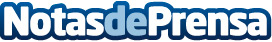 El turismo de lujo no entiende de crisisEl turismo de lujo, al contrario que otros bienes de consumo como joyas, relojes o moda, crecerá un 6,2 % a nivel mundial en los próximos diez años, principalmente en Europa y Estados Unidos, que concentrarán el 64 % de este tipo de viajesDatos de contacto:Eladio LlamasMarketing y Comunicación // Island Tours915476094Nota de prensa publicada en: https://www.notasdeprensa.es/el-turismo-de-lujo-no-entiende-de-crisis_1 Categorias: Entretenimiento Turismo http://www.notasdeprensa.es